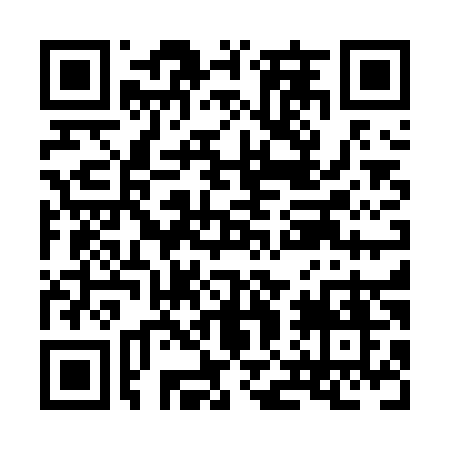 Prayer times for Brown House Corner, Ontario, CanadaWed 1 May 2024 - Fri 31 May 2024High Latitude Method: Angle Based RulePrayer Calculation Method: Islamic Society of North AmericaAsar Calculation Method: HanafiPrayer times provided by https://www.salahtimes.comDateDayFajrSunriseDhuhrAsrMaghribIsha1Wed4:115:4612:555:568:059:402Thu4:095:4512:555:578:069:423Fri4:075:4312:555:578:089:444Sat4:055:4212:555:588:099:465Sun4:035:4012:555:598:109:486Mon4:015:3912:556:008:119:497Tue3:595:3812:556:008:129:518Wed3:585:3612:556:018:149:539Thu3:565:3512:556:028:159:5510Fri3:545:3412:556:038:169:5611Sat3:525:3312:556:038:179:5812Sun3:505:3112:556:048:1810:0013Mon3:485:3012:556:058:2010:0214Tue3:475:2912:556:058:2110:0415Wed3:455:2812:556:068:2210:0516Thu3:435:2712:556:078:2310:0717Fri3:425:2612:556:078:2410:0918Sat3:405:2512:556:088:2510:1019Sun3:385:2412:556:098:2610:1220Mon3:375:2312:556:098:2810:1421Tue3:355:2212:556:108:2910:1522Wed3:345:2112:556:118:3010:1723Thu3:325:2012:556:118:3110:1924Fri3:315:1912:556:128:3210:2025Sat3:295:1812:556:128:3310:2226Sun3:285:1812:556:138:3410:2327Mon3:275:1712:566:148:3510:2528Tue3:265:1612:566:148:3610:2629Wed3:245:1512:566:158:3710:2830Thu3:235:1512:566:158:3710:2931Fri3:225:1412:566:168:3810:31